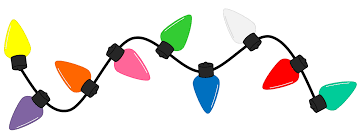 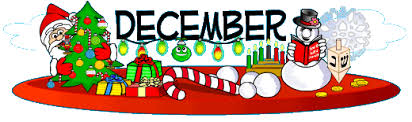 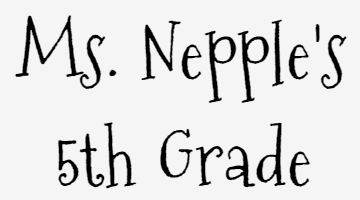 12Tests are in boldNo more spelling for the month![STEM supplies due]3456789Class Spelling Bee this weekTechnology Week[Secret Snowman form due]8:30 am Parent Human Growth Preview[Human Growth & Development form due]10111213141516*Optional 5th grade holiday dress up**Wear holiday jewelry*Science TestHanukkah Begins @ sundownNo homework*Wear holiday décor that is not intended to be worn*No homework*Wear holiday homemade shirt*Human Growth & DevelopmentWriting “test”*Wear holiday hairstyles*Human Growth & DevelopmentWriting “test”[Secret Snowman gifts due]*Wear holiday pajamas*17181920212223*Optional 5th grade holiday dress up*Math & Reading Test8:15 Holiday Singalong1:20-1:55 Specials [S.S. Gift 1]*Wear holiday hat*No SpecialsEarly ReleaseSTEM Day9:47-10:17 Lunch[S.S. Gift 2]*Wear holiday sweater*End of Quarter 2Early Release8:00 5th Grade Holiday Party9:47-10:17 Lunch11:25-11:55 Specials[S.S. Gift 3]*Wear holiday socks*WINTER HOLIDAY BREAK – NO SCHOOL UNTIL JANUARY 4, 2018